Комитет образования Администрации муниципального образования  «Ольский городской округ»Муниципальное казенное общеобразовательное учреждение«Основная общеобразовательная школа с.Тахтоямск"РуководителюКомитета образованияМО «Ольский городской округ»                                                                                                                                   Сиротину И.А.Исх № 11 от 29.01.20гНа   исходящий  №393/11-12 Дата 22.01.2020г Министерства образования и молодежной политики Магаданской области  направляем  в ваш адрес  информацию о проведенных мероприятиях, посвященных  Всероссийской акции памяти«Блокадный хлеб», «Блокадный Ленинград» по форме:директор школы                         Шахурдина О.Д.Акция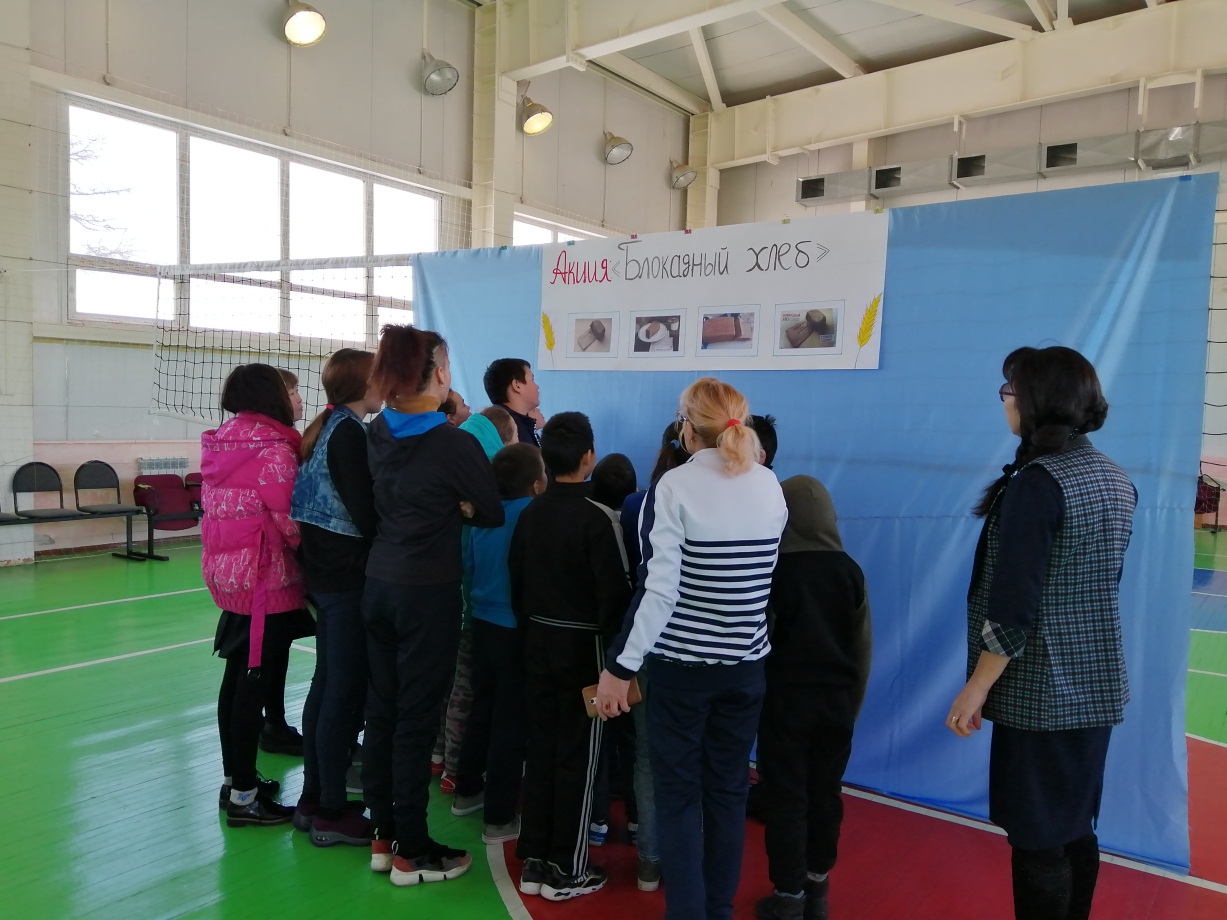 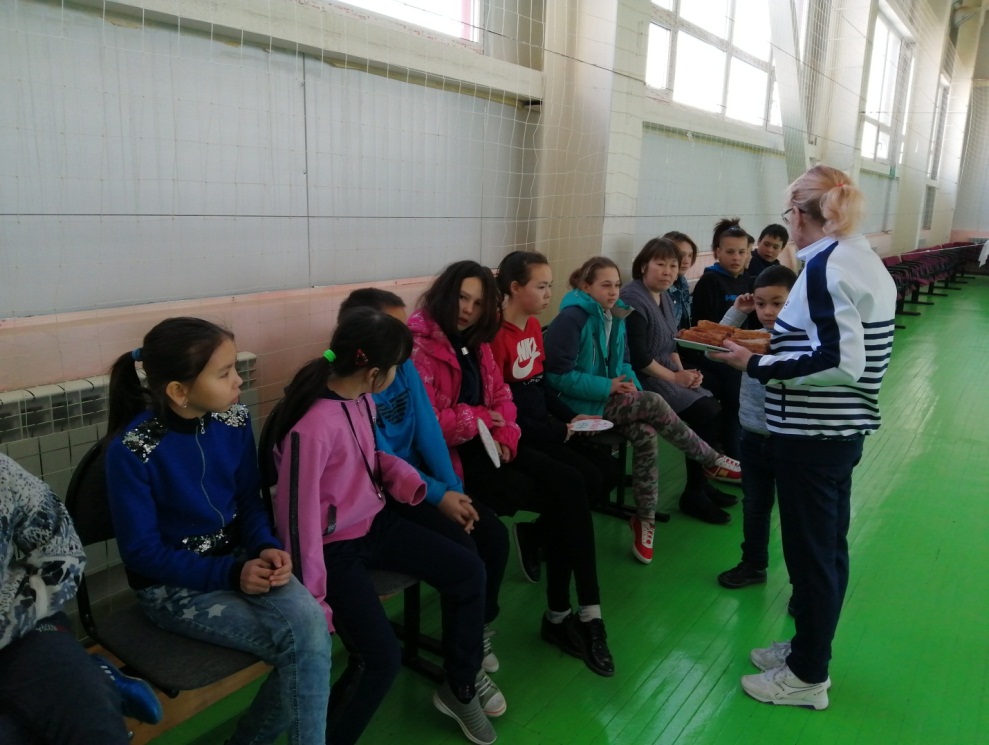 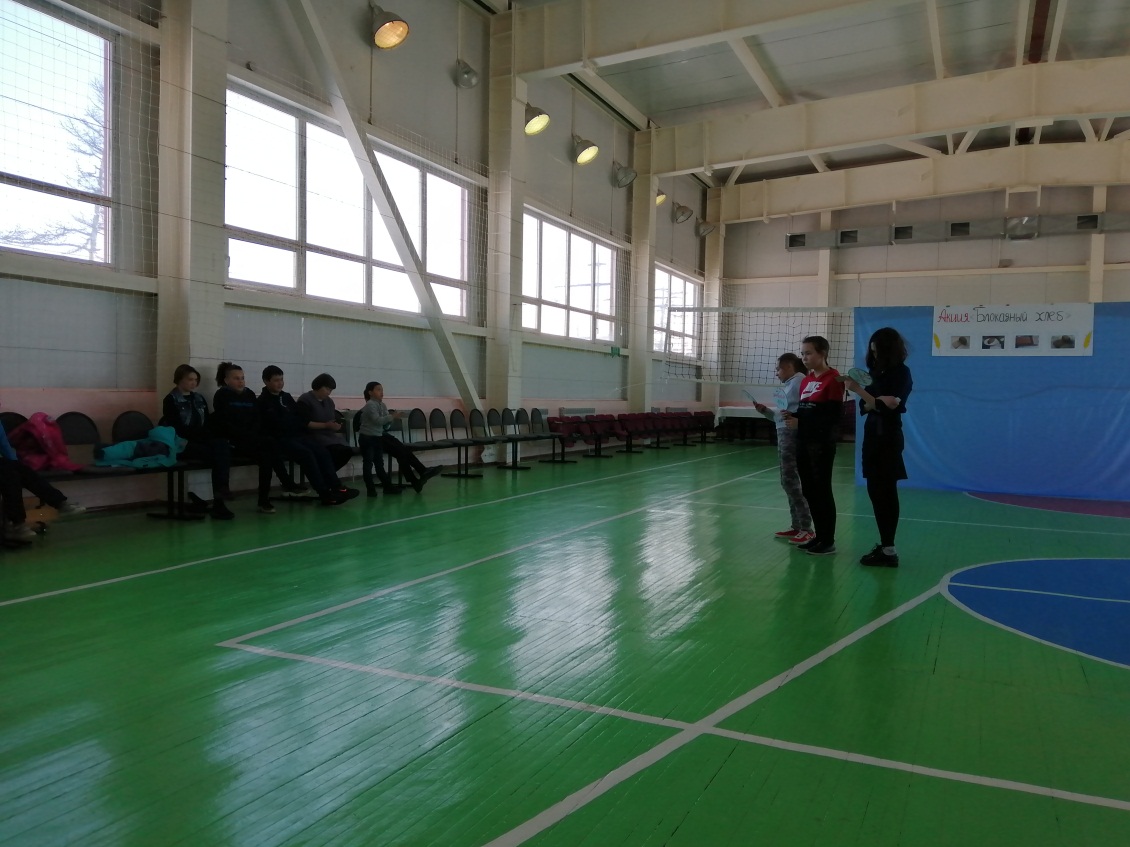 Просмотр документального фильма «Блокада»          Классный час в начальных классах.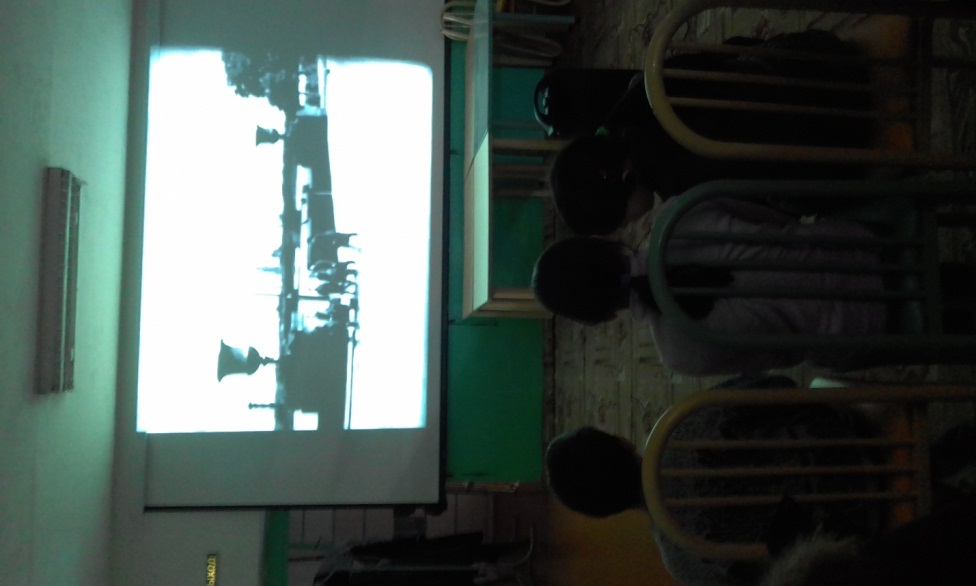 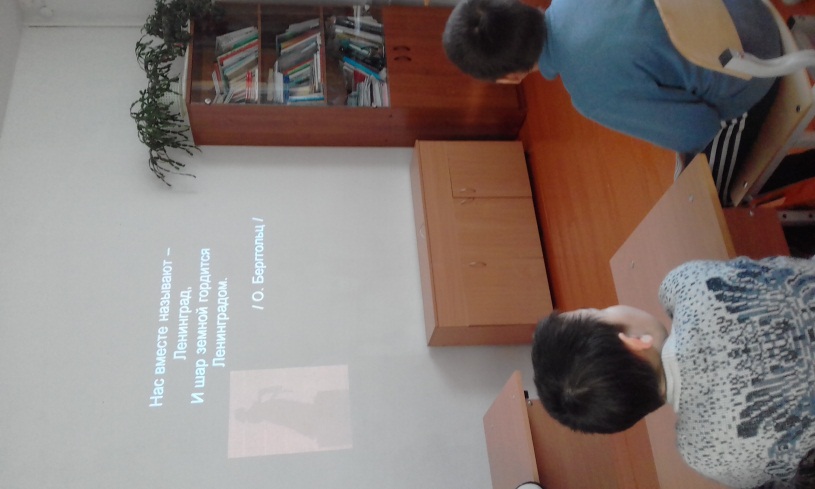 №п/пНаименование мероприятия, форма проведенияДата и время проведенияохват участников мероприятия, возраст, классответственныйКраткая текстовая часть1Литературный монтаж «Блокадный Ленинград»,участие в акции «Блокадный хлеб»24.01.2020г1-9 класс, 16 учащихсяРуководитель спорткомплекса, классный руководитель 5-9 классов,Учитель истории и обществознанияМероприятие проводилось руководителем спорткомплекса Дутчак О.П., классным руководителем Олчоновой Э.К., учителем истории и обществознания Красовской М.И.Вначале был проведен мозговой штурм «О чем говорят эти даты», рассказ о блокаде Ленинграда, учащиеся прочитали стихотворения О.Бергольц и о мире. В конце мероприятия присутствующие получили кусочек хлеба весом  125 грамм.3Классный час «Блокадный Ленинград»29.01.2020г1-4 класс, 6 учащихсяКлассный руководительМероприятие проводилось в начальных классах, учащиеся подготовили отрывки из воспоминаний жителей Ленинграда о жизни в блокадном городе, классный руководитель рассказывал и показывал презентацию «Ленинград в блокаде», в конце классного часа учащиеся делились впечатлениями об увиденном, ученик 2 класса сказал, если бы наш народ  не победил, нас бы не было. 4Просмотр документального фильма «Блокада»29.01.2020г1-9 класс,16 учащихся, 4 учителякиномеханикУчащиеся и учителя смотрели документальный фильм «Блокада», который снимался операторами осажденного города. По ходу фильма  учитель русского языка и литературы Красовская М.И. комментировала  кадры.